…………………………………………………………………………………………………………………………………….……………………………………………………………………………………………………………………………………….……………………………………………………………………………………………………………………………………….…………………………………………………………………………………………………………………………………………………………………………………………………………………………………………………………………………………………………………………………………………………………………………………………………………………………………………………………………………………………………………………………………………………………….……………………………………………………………………………………………………………………………………….……………………………………………………………………………………………………………………………………….…………………………………………………………………………………………………………………………………………………………………………………………………………………………………………………………………………………………………………………………………………………………………………………………………………………………………………………………………………………………………………………………………………………………….……………………………………………………………………………………………………………………………………….……………………………………………………………………………………………………………………………………….…………………………………………………………………………………………………………………………………………………………………………………………………………………………………………………………………………………………………………………………………………………………………………………………………………………………………………………………………………………………………………………………………………………………….……………………………………………………………………………………………………………………………………….……………………………………………………………………………………………………………………………………….………………………………………………………………………………………………………………………………………………………………………………………………………………………………………………………………………………………………………………………………………………………………………………………………………………………ИЛЛЮСТРАЦИИ ВЫПОЛНИ НА ОТДЕЛЬНОМ ЛИСТЕ, И ВЛОЖИ В КНИЖЕЧКУ.…………………………………………………………………………………………………………………………………….……………………………………………………………………………………………………………………………………….……………………………………………………………………………………………………………………………………….…………………………………………………………………………………………………………………………………………………………………………………………………………………………………………………………………………………………………………………………………………………………………………………………………………………………………………………………………………………………………………………………………………………………….……………………………………………………………………………………………………………………………………….……………………………………………………………………………………………………………………………………….…………………………………………………………………………………………………………………………………………………………………………………………………………………………………………………………………………………………………………………………………………………………………………………………………………………………………………………………………………………………………………………………………………………………….……………………………………………………………………………………………………………………………………….……………………………………………………………………………………………………………………………………….…………………………………………………………………………………………………………………………………………………………………………………………………………………………………………………………………………………………………………………………………………………………………………………………………………………………………………………………………………………………………………………………………………………………….……………………………………………………………………………………………………………………………………….……………………………………………………………………………………………………………………………………….………………………………………………………………………………………………………………………………………………………………………………………………………………………………………………………………………………………………………………………………………………………………………………………………………………………ИЛЛЮСТРАЦИИ ВЫПОЛНИ НА ОТДЕЛЬНОМ ЛИСТЕ, И ВЛОЖИ В КНИЖЕЧКУ.…………………………………………………………………………………………………………………………………….……………………………………………………………………………………………………………………………………….……………………………………………………………………………………………………………………………………….…………………………………………………………………………………………………………………………………………………………………………………………………………………………………………………………………………………………………………………………………………………………………………………………………………………………………………………………………………………………………………………………………………………………….……………………………………………………………………………………………………………………………………….……………………………………………………………………………………………………………………………………….…………………………………………………………………………………………………………………………………………………………………………………………………………………………………………………………………………………………………………………………………………………………………………………………………………………………………………………………………………………………………………………………………………………………….……………………………………………………………………………………………………………………………………….……………………………………………………………………………………………………………………………………….…………………………………………………………………………………………………………………………………………………………………………………………………………………………………………………………………………………………………………………………………………………………………………………………………………………………………………………………………………………………………………………………………………………………….……………………………………………………………………………………………………………………………………….……………………………………………………………………………………………………………………………………….………………………………………………………………………………………………………………………………………………………………………………………………………………………………………………………………………………………………………………………………………………………………………………………………………………………ИЛЛЮСТРАЦИИ ВЫПОЛНИ НА ОТДЕЛЬНОМ ЛИСТЕ, И ВЛОЖИ В КНИЖЕЧКУ.ГБОУ ШКОЛА №1454 «ТИМИРЯЗЕВСКАЯ»  Г. МОСКВАОКТЯБРЬ 2017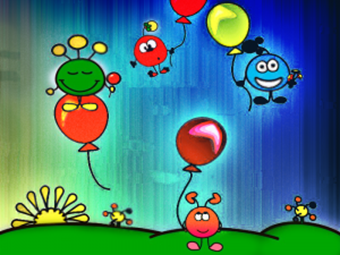 ТВОРЧЕСКИЙ КОНКУРСТЕМА КОНКУРСА: «МОЛЕКУЛЯРНО-КИНЕТИЧЕСКАЯ ТЕОРИЯ В НАШЕЙ ЖИЗНИ»КЛАСС …………………………ФАМИЛИЯ, ИМЯ ………………………………………………………..СРОК ВЫПОЛНЕНИЯ ЗАДАНИЯ ДО 25 ОКТЯБРЯ 2017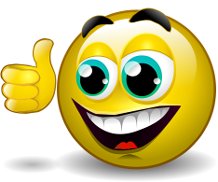 ГБОУ ШКОЛА №1454 «ТИМИРЯЗЕВСКАЯ»  Г. МОСКВАОКТЯБРЬ 2017ТВОРЧЕСКИЙ КОНКУРСТЕМА КОНКУРСА: «МОЛЕКУЛЯРНО-КИНЕТИЧЕСКАЯ ТЕОРИЯ В НАШЕЙ ЖИЗНИ»КЛАСС …………………………ФАМИЛИЯ, ИМЯ ………………………………………………………..СРОК ВЫПОЛНЕНИЯ ЗАДАНИЯ ДО 25 ОКТЯБРЯ 2017ЗАДАНИЕ. ПРИДУМАЙ, СОЧИНИ ФИЗИЧЕСКУЮ СКАЗКУ, РАССКАЗ, СТИХОТВОРЕНИЕ…. (СМ НОМИНАЦИИ), К КОТОРЫХ ГЛАВНЫМИ ГЕРОЯМИ БУДУТ МОЛЕКУЛЫ. ОПИШИ ИХ ЖИЗНЬ, ЧТО ОНИ УМЕЮТ ДЕЛАТЬ. КАК ИХ ЖИЗНЬ ОТРАЖАЕТСЯ НА НАШЕЙ ЖИЗНИ? ЗАПИШИ ТВОЕ ПРОИЗВЕДЕНИЕ В КНИЖЕЧКУ. МОЖНО НАПЕЧАТАТЬ И ВКЛЕИТЬ. НАРИСУЙ, СЛЕПИ, ИСПЕКИ ГЕРОЕВ, В ОБЩЕМ, ДЕРЗАЙНоминации:Физическая сказка («вкрапление» в текст физического материала; составление мини-задач к своей сказке; разбор материала с точки зрения физики)Фантастический рассказ (могут быть предложены состоятельные и несостоятельные идеи с точки зрения физики; составление «каверзных» вопросов …)Эссе (жанр прозы, сочетающий подчеркнуто индивидуальную позицию автора с непринужденным, часто парадоксальным изложением, ориентированным на разговорную речь)«Дневники наблюдения ученика физики» и мини-задачник к ним (В дневник  записываются и иллюстрируются (можно использовать собственные рисунки, компьютерные рисунки, иллюстрации из прессы, фотографии…) наблюдаемые физические явления в повествовательно-описательной форме и их объяснение их с точки зрения физики; мини-задачник дневника наблюдения предполагает составление количественных, качественных, экспериментальных задач к наблюдаемым физическим явлениям, а также их решение.  Возможные разделы дневника наблюдений: «В дороге», «В походе», «На кухне», «На велосипеде», «В автомобиле», «На уроках физкультуры», «В ванной комнате», «На коньках» и т.д.)Написание реклам на физические явления, величины, законы, приборы (Физическая реклама помогает понять и лучше усвоить физические законы. Рекламироваться могут любые физические явления, приборы, физические величины, законы, формулы, графики, отражающие сущность законов и т.д. Рекламы могут представлять собой: 1. рекламы-рисунки учеников или составленные из рисунков, подобранных из литературы  (может быть даже юмористической), с использованием физических терминов и символов, со стихами по рекламируемой теме; 2. рекламы-сценарии, оформленные в виде презентации или фильма.)Иллюстрация физических явлений, законов, правил РИСУНКИ С ГЕРОЯМИ ТЕМЫСтихи про физические явления или законы (Написание стихов, отражающих физические явления, законы; поиск стихов на физические темы и составление к ним задач. Необходимо: отыскать текст и сопоставить его с заданной темой; проанализировать текст с физической точки зрения, чтобы выяснить о каких явлениях говорится в нем; поставить вопросы или составить задачи по данному тексту; ответить на поставленные вопросы или решить составленные задачи.)Физические частушки (краткость и содержательность)НОМИНАЦИЯ ………………………………………………………………………………………………………….…………………………………………………………………………………………………………………………………….……………………………………………………………………………………………………………………………………….……………………………………………………………………………………………………………………………………….…………………………………………………………………………………………………………………………………………………………………………………………………………………………………………………………………………………………………………………………………………………………………………………………………………………………………………………………………………………………………………………………………………………………….……………………………………………………………………………………………………………………………………….……………………………………………………………………………………………………………………………………….…………………………………………………………………………………………………………………………………………………………………………………………………………………………………………………………………………………………………………………………………………………………………………………………………………………………………………………………………………………………………………………………………………………………….……………………………………………………………………………………………………………………………………….……………………………………………………………………………………………………………………………………….…………………………………………………………………………………………………………………………………………………………………………………………………………………………………………………………………………………………………………………………………………………………………………………………………………………………………………………………………………………………………………………………………………………………….……………………………………………………………………………………………………………………………………….……………………………………………………………………………………………………………………………………….………………………………………………………………………………………………………………………………………НОМИНАЦИЯ ………………………………………………………………………………………………………….…………………………………………………………………………………………………………………………………….……………………………………………………………………………………………………………………………………….……………………………………………………………………………………………………………………………………….…………………………………………………………………………………………………………………………………………………………………………………………………………………………………………………………………………………………………………………………………………………………………………………………………………………………………………………………………………………………………………………………………………………………….……………………………………………………………………………………………………………………………………….……………………………………………………………………………………………………………………………………….…………………………………………………………………………………………………………………………………………………………………………………………………………………………………………………………………………………………………………………………………………………………………………………………………………………………………………………………………………………………………………………………………………………………….……………………………………………………………………………………………………………………………………….……………………………………………………………………………………………………………………………………….…………………………………………………………………………………………………………………………………………………………………………………………………………………………………………………………………………………………………………………………………………………………………………………………………………………………………………………………………………………………………………………………………………………………….……………………………………………………………………………………………………………………………………….……………………………………………………………………………………………………………………………………….………………………………………………………………………………………………………………………………………